GREENWOOD PUBLIC SCHOOL, ADITYAPURAM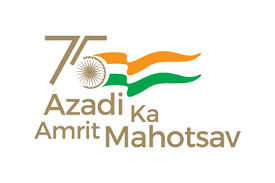 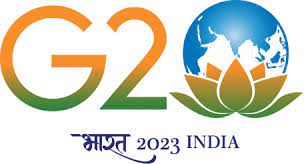 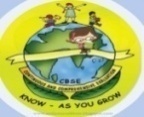 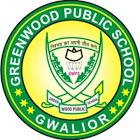 OUR MOTTO - DEVELOPMENT WITH DELIGHTSYLLABUS FOR PERIODIC- II + TERM II (2023-24) FOR CLASS-I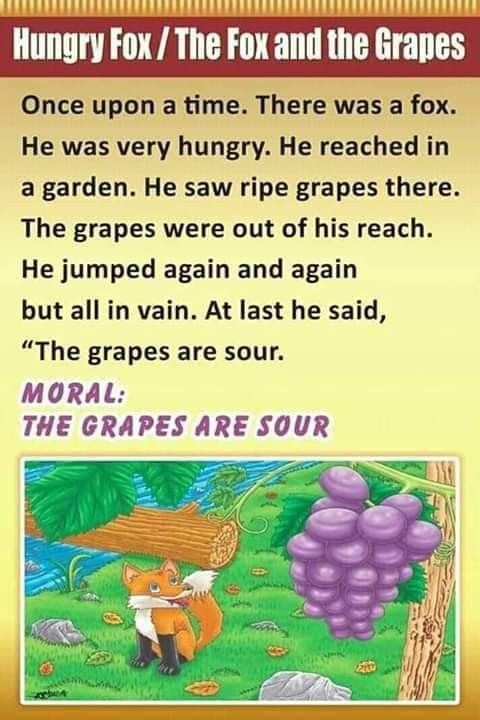 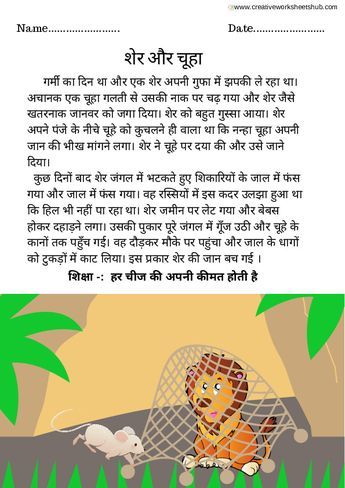 GREENWOOD PUBLIC SCHOOL, ADITYAPURAMOUR MOTTO - DEVELOPMENT WITH DELIGHTSYLLABUS FOR PERIODIC-II + TERM –II (2023-24) FOR CLASS-II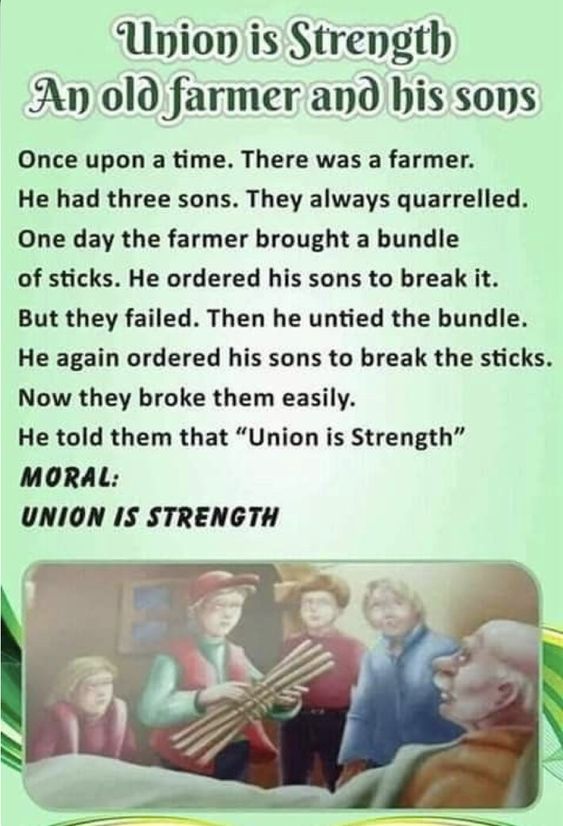 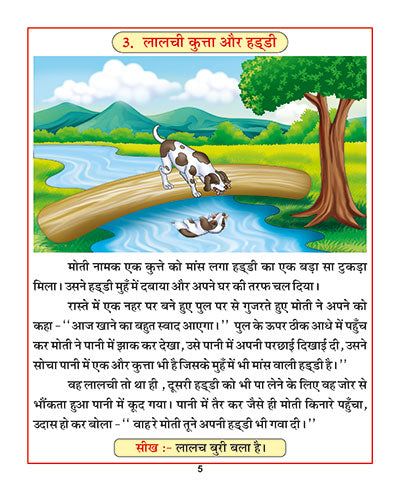 GREENWOOD PUBLIC SCHOOL, ADITYAPURAMOUR MOTTO - DEVELOPMENT WITH DELIGHTSYLLABUS FOR PERIODIC-II+TERM-II (2023-24) FOR CLASS-III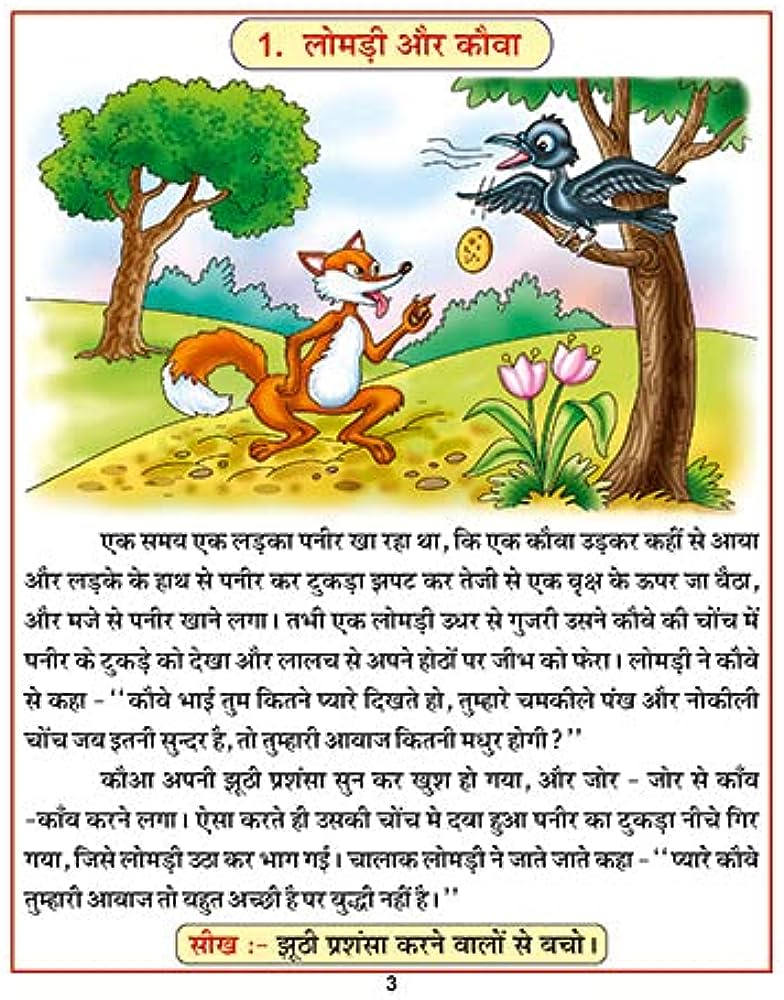 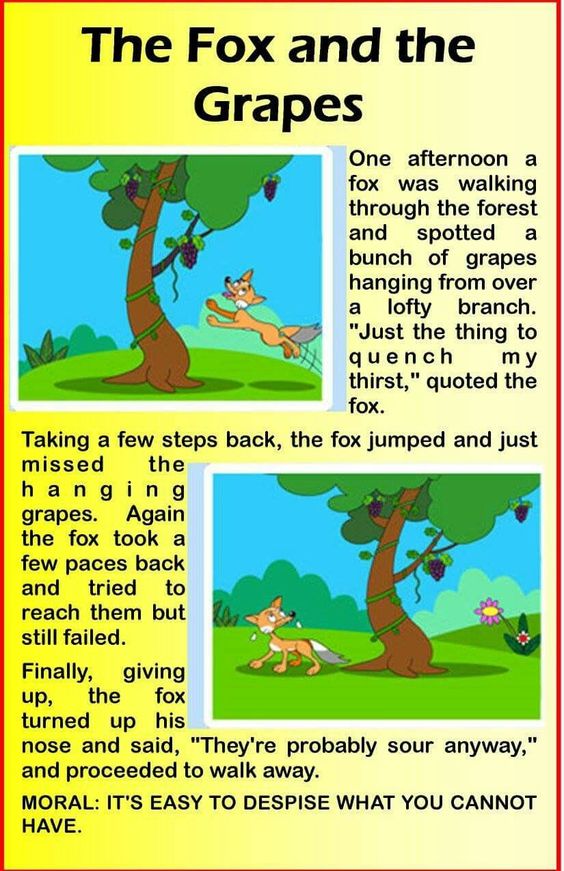 GREENWOOD PUBLIC SCHOOL, ADITYAPURAMOUR MOTTO - DEVELOPMENT WITH DELIGHTSYLLABUS FOR PERIODIC-II + TERM- II (2023-24) FOR CLASS-IVGREENWOOD PUBLIC SCHOOL, ADITYAPURAMOUR MOTTO - DEVELOPMENT WITH DELIGHTSYLLABUS FOR PERIODIC-II + TERM II (2023-24) FOR CLASS-VSUBJECTSBOOKSLESSONSSKILLSACTIVITY+USE OF ICTPARENTS INVOLVEMENTENGLISH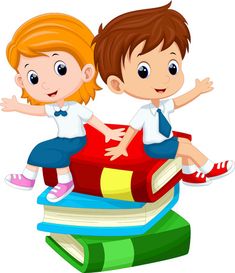 Longman New Images LiteraturePD-IIL-7 Happy feetTERM-IIL-9 Who will be the king L-11 Friends in Need.Read, Understand Pronunciation Clarity  ICT – Extramarks(All topics to be covered up on Extramarks)Multiple Assessment:Task- Reading + RecitationSubject Enrichment:Task – ASLDialogue ConversationGive Your Child Regular Loud Reading Practice.ENGLISHWriting SkillsPD-II   Writing Sentences based on the given pictures, Paragraph- My MotherTERM-II  Paragraph- My favourite festival, Sick Leave Application, Sequencing the given storyEffective writing communication, Spelling, Handwriting, VocabularyICT – Extramarks(All topics to be covered up on Extramarks)Multiple Assessment:Task- Reading + RecitationSubject Enrichment:Task – ASLDialogue ConversationEncourage your child to write in neat and clean handwritingENGLISHSpeaking SkillsDialogue Conversation Topic-My Country Discuss, Listen, Concentrate ICT – Extramarks(All topics to be covered up on Extramarks)Multiple Assessment:Task- Reading + RecitationSubject Enrichment:Task – ASLDialogue ConversationENGLISHGrammar Learnwell SmartPD-II L-7 Negatives and Questions  L-8 Yes/No Questions.Definition of verbTERM-II L-9 Place Words  L-10 Use of has/have L-11 Action Words L-12 Composition (Picture Reading)Definition of Adjective, Jumbled SentencesComprehendIdentifyRecall.ICT – Extramarks(All topics to be covered up on Extramarks)Multiple Assessment:Task- Reading + RecitationSubject Enrichment:Task – ASLDialogue ConversationHelp your child to speak in English at home also.ENGLISHGrammar Learnwell SmartPD-II L-7 Negatives and Questions  L-8 Yes/No Questions.Definition of verbTERM-II L-9 Place Words  L-10 Use of has/have L-11 Action Words L-12 Composition (Picture Reading)Definition of Adjective, Jumbled SentencesComprehendIdentifyRecall.ICT – Extramarks(All topics to be covered up on Extramarks)Multiple Assessment:Task- Reading + RecitationSubject Enrichment:Task – ASLDialogue ConversationENGLISHGroup RecitationPD-II L-10 How many seconds in a minuteTERM-II L-12 Opposite Day Recite, AppreciateICT – Extramarks(All topics to be covered up on Extramarks)Multiple Assessment:Task- Reading + RecitationSubject Enrichment:Task – ASLDialogue ConversationReadingSkillsPD II + TERM- II Reading Comprehension.ICT – Extramarks(All topics to be covered up on Extramarks)Multiple Assessment:Task- Reading + RecitationSubject Enrichment:Task – ASLDialogue ConversationHelp your child in learning poems.SUBJECTSBOOKSLESSONSSKILLSACTIVITY+USE OF ICTPARENTS INVOLVEMENTHINDImUes’kPD-II ikB&8 prqj fpfM;kikB&9% fpfM;k vkbZ ikuh ihus] ikB&10% HkkYkw Uks dku es D;k dgkTERM-II ikB&11% isM ikB&12% fyax] ikB&13% ,d vusd ikB&14% fxurhmPpkj.k {kerk] izokgICT – Extramarks(All topics to be covered up on Extramarks)Multiple Assessment:Task-1: ReadingTask-2: RecitationSubject Enrichment:Task-1: Listening Skills Task-2: Speaking SkillsTopic-esjk fç; [ksydfBu 'kCn cksydj fy[kok,aHINDIiBu dkS'kyikB] iBu] vifBr x|ka'kcks/kxE;rk  ICT – Extramarks(All topics to be covered up on Extramarks)Multiple Assessment:Task-1: ReadingTask-2: RecitationSubject Enrichment:Task-1: Listening Skills Task-2: Speaking SkillsTopic-esjk fç; [ksyizfrfnu ,d ist i<+us dk vH;kl djok;sa ,ao ikWp “kCn cksydj Jqrys[k fy[kok,aHINDIys[ku dkS'kyPD-II esjk fo|ky;] esjk fiz; R;ksgkj] fp= ys[kuTERM-II] izkFkZuk i=] okD;ksa dks lgh Øe esa fyf[k,]vfHkO;fDr Lrj] 'kCnp;uICT – Extramarks(All topics to be covered up on Extramarks)Multiple Assessment:Task-1: ReadingTask-2: RecitationSubject Enrichment:Task-1: Listening Skills Task-2: Speaking SkillsTopic-esjk fç; [ksyizfrfnu ,d ist i<+us dk vH;kl djok;sa ,ao ikWp “kCn cksydj Jqrys[k fy[kok,aHINDIekSf[kd {kerkPD-II dfork&1- fpfM+;k vkbZ ikuh ihusTERM-II dfork & 1- isM+ Lej.k 'kfDr] vkRefo'oklICT – Extramarks(All topics to be covered up on Extramarks)Multiple Assessment:Task-1: ReadingTask-2: RecitationSubject Enrichment:Task-1: Listening Skills Task-2: Speaking SkillsTopic-esjk fç; [ksydfork ;kn djok,¡HINDIJo.k {kerkdgkuh lqukdj ç'u iwNukfo’k; dh le>] ,dkxzrkICT – Extramarks(All topics to be covered up on Extramarks)Multiple Assessment:Task-1: ReadingTask-2: RecitationSubject Enrichment:Task-1: Listening Skills Task-2: Speaking SkillsTopic-esjk fç; [ksydgkuh lqukdj cPpksa ls iz'u iwNsHINDIO;kdj.kPD-II fØ;k] foykse 'kCn] fyax] opu] i;kZ;okphTERM-II fo'ks’k.k] foykse 'kCn] fyax] opu] i;kZ;okph] vusd 'kCnksa ds fy, ,d 'kCn] 'kCnksa dks lgh Øe esa yxkb,O;kdjf.kd Kku] Hkkf"kd KkuICT – Extramarks(All topics to be covered up on Extramarks)Multiple Assessment:Task-1: ReadingTask-2: RecitationSubject Enrichment:Task-1: Listening Skills Task-2: Speaking SkillsTopic-esjk fç; [ksyfØ;k ,oa fo'ks’k.k dh ifjHkk’kk fy[kdj ;kn djok,¡MATHEMATICS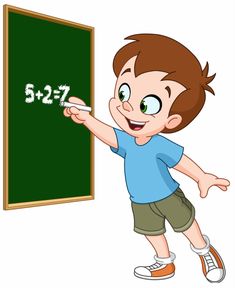 Learnwell Smart MathematicsPD-IIL-7  Numbers from 21 to 100 L-8 MeasurementL-9 Time TERM-IIL-10 MoneyL-11 Data HandlingL-12 PatternsL-13 Road to MultiplicationIdentify, BuildLogical Thinking, Decision MakingFun with Abacus students will add and subtract the given numbers using abacus.ICT – Extramarks(All topics to be covered up on Extramarks)Art Integrated Activity: Clock by using colourpaper.Multiple Assessment:Task-1: Mental MathsTask-2: Quiz  on Tables (2-10) and Time. Subject Enrichment:Task-1: Lab Activity Lab Activity-Pg No.97, 121,147Help your child in learning tables.SUBJECTSBOOKSLESSONSSKILLSACTIVITY+USE OF ICTPARENTS INVOLVEMENTE.V.S.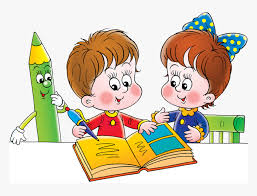 The World For You And MePD-IIUnit-3 : PERSONAL HYGIENE AND SAFETYL-8 Good Manners and Healthy Habits L-9 Our safetyTERM-II Unit- 4 : OUR SURROUNDINGSL-10 Our Green FriendsL-11 Animals Around usUnit-5 TRANSPORTL-12 Moving around Unit-6 THE WORLD AROUND US L-13 The sky and WeatherSelf Awareness, Critical Thinking And Analysis ICT – Extramarks(All topics to be covered up on Extramarks)Multiple Assessment: Quiz Topic- TransportSubject Enrichment: Lab ActivityCh-10  Our Green FriendsGrowth of plants with sunlightReaction of plants without sunlightBrain café Activity :Ch-11 Animals Around usGive your child regular loud reading practice.Take your child to zoo.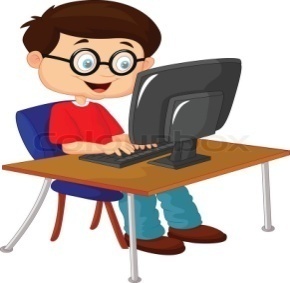 COMPUTER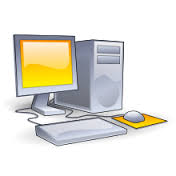 Cyber BeansPD-II L-5 Using a KeyboardL-6  Fun with paints TERM-IIL-7  Data and storageL-8 Introduction to scratch Observation InterpretationLab Activity S.E. -Ch-5: How to use a Keyboard?Ch-6:  Introduction to paint programM.A.QuizART & CRAFTArt & ActivityHut, FruitsExploration, Creative expression--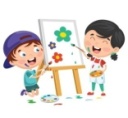 G.K.Be A GK ChampPD-II Nature and Wildlife [Page No. 26 to 27], India     [Page No. 28 to 30], Sports [Page No.31 to 32]TERM–II Science and Technology [Pg No.33-35]World Around Us [Page No.36 & 38]Literature and Language [Page No. 39 to 41]Art and Entertainment [Page No. 42 to 43]Mixed Bag [Page No. 44 & 46]Problem Solving [Page No. 47 to 49]General AwarenessICT – Extramarks(All topics to be covered up on Extramarks)Motivate your child to read English and Hindi news paperSUBJECTBOOKSLESSONSSKILLSACTIVITY+USE OF ICTPARENTS INVOLVEMENTENGLISHLongman New ImagesLiteraturePD-IICh-9 Naren’s KindnessTERM-II Ch-10 Maths for the Dance DrillCh-12 The Merchant of SeriRead, Understand. Pronunciation, clarityEffective Writing communication, spelling, Handwriting vocabularyMultiple Assessment:Task-1: ReadingTask-2: RecitationSubject Enrichment:Task-ASLICT – Extramarks(All topics to be covered up on Extramarks)Encourage your child to read story books and English newspaperEncourage your child to write in neat and clean handwriting ENGLISHWriting SkillsPD-II: Fee Concession Application, Paragraph Writing: My Country, Writing Sentences based on the given picturesTerm-II: Paragraph Writing : Importance of games, Sequencing the given storyMultiple Assessment:Task-1: ReadingTask-2: RecitationSubject Enrichment:Task-ASLICT – Extramarks(All topics to be covered up on Extramarks)Encourage your child to read story books and English newspaperEncourage your child to write in neat and clean handwriting ENGLISHSpeaking SkillsDialogue Conversation Topic- My Best FriendMultiple Assessment:Task-1: ReadingTask-2: RecitationSubject Enrichment:Task-ASLICT – Extramarks(All topics to be covered up on Extramarks)Encourage your child to read story books and English newspaperEncourage your child to write in neat and clean handwriting ENGLISHGrammarLearnwell Smart PD-II: Ch-9 Orders and RequestsCh-10 Question WordsTerm-IICh-11 There and It Ch-12 Possessives, Ch-13 Subject verb object, Ch-14 Singular and plural verbs, Ch-15 Negatives and Questions, Jumbled SentencesMultiple Assessment:Task-1: ReadingTask-2: RecitationSubject Enrichment:Task-ASLICT – Extramarks(All topics to be covered up on Extramarks)Encourage your child to read story books and English newspaperEncourage your child to write in neat and clean handwriting ENGLISHGroup RecitationPD-II:Ch-8 The Rainbow Term-II:Ch-11 Two Little KittensRecite, AppreciateMultiple Assessment:Task-1: ReadingTask-2: RecitationSubject Enrichment:Task-ASLICT – Extramarks(All topics to be covered up on Extramarks)Help your child in learning poems.SUBJECTBOOKSLESSONSSKILLSACTIVITY+USE OF ICTPARENTS INVOLVEMENTHINDI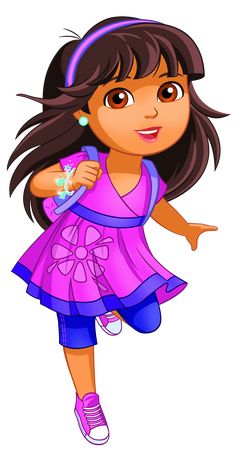 mUes’kPD-II ikB&9%LoPN] LoLFk jgsxsa] ikB&10% vPNs cPps] ikB&11% jax tek;k Vh]Okh usTERM-II ikB&12% Hkwr] ikB&14% eSa gwWa NqbZ&eqbZ] ikB&15% cgqr t#jh ckrsamPpkj.k izokgICT- Extra Marks (All topics to be covered up on Extramarks)Multiple Assessment:Task-1: ReadingTask-2: RecitationSubject Enrichment:Task-1: ASLizfrfnu ,d ist i<+us dk vH;kl djok;saAHINDIiBu dkS'kyikB iBu] vifBr x|ka'kcks/kxE;rk  ICT- Extra Marks (All topics to be covered up on Extramarks)Multiple Assessment:Task-1: ReadingTask-2: RecitationSubject Enrichment:Task-1: ASLikB i<+kus dk vH;kl djok;saHINDIys[ku dkS'kyPD-II  vuqPNsn&esjk ?kj] [ksyksa dk egRoTERM-II izkFkZuk i=] fp= ys[ku] okD;ksa dks lgh Øe esa fyf[k,vfHkO;fDr Lrj] 'kCn p;uICT- Extra Marks (All topics to be covered up on Extramarks)Multiple Assessment:Task-1: ReadingTask-2: RecitationSubject Enrichment:Task-1: ASLdfBu 'kCn cksydj fy[kok,aHINDIekSf[kd {kerkPD-II   ikB&8% dqgw&dqgw ] dkWo & dkWo] [ksyksa dk egRo TERM-II ikB&13% Vksih okyk vkSj canj Lej.k 'kfDr] vkRefo'oklICT- Extra Marks (All topics to be covered up on Extramarks)Multiple Assessment:Task-1: ReadingTask-2: RecitationSubject Enrichment:Task-1: ASLdfBu 'kCn cksydj fy[kok,aHINDIJo.k {kerkdgkuh lqukdj ç'u iwNukfo’k; dh le>] ,dkxzrkICT- Extra Marks (All topics to be covered up on Extramarks)Multiple Assessment:Task-1: ReadingTask-2: RecitationSubject Enrichment:Task-1: ASLdfork ;kn djok,¡ ,oa dgkuh lquk,¡ ,oa mlls lacaf/kr ç'u iwNsAHINDIO;kdj.kPD-II   fØ;k] fyax] opuTERM-II laKk] loZuke] fo'ks’k.k] fyax] opu] 'kCnksa dks lgh Øe esa yxkb,O;kdjf.kd Kku + Hkkf"kd KkuICT- Extra Marks (All topics to be covered up on Extramarks)Multiple Assessment:Task-1: ReadingTask-2: RecitationSubject Enrichment:Task-1: ASLdfork ;kn djok,¡ ,oa dgkuh lquk,¡ ,oa mlls lacaf/kr ç'u iwNsAMATHEMATICSLearnwell Smart MathematicsPD-IICh-8: Shapes Ch- 9: PatternsCh-10: MeasurementTERM-II Ch-11: TimeCh-12: MoneyCh-13: Data Handling Identify, Build Logical Thinking, Decision Making, problem solvingICT – Extramarks(All topics to be covered up on Extramarks)Art Integrated Activity: Making 2D Shapes using coloured paper.Multiple Assessment:Task-1: Mental Maths QuizTask-2: Quiz on Tables 2-10Subject Enrichment:Task-1: Represent the different numbers using pictures.Task-2: Lab ActivityLAB ACTIVITYPage No. 126,136,151,163,175,185Help your child in learning tablesSUBJECTBOOKSLESSONSSKILLSACTIVITY+USE OF ICTACTIVITY+USE OF ICTPARENTS INVOLVEMENTE.V.S. 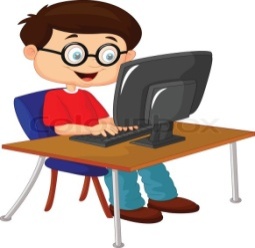 The World For You and MePD-II Unit-IV THE WORLD WE LIVE INCh- 8 Air and WaterCh- 9 Nature and land Around usCh-10 The sky and the seasons TERM-II Unit-V: TRANSPORT AND COMMUNICATIONCh-11 Transport and communication Unit-VI: TIME SPACE AND DIRECTIONSCh-12 TimeCh-13 DirectionsSelf-awareness, critical thinkingICT – Extramarks(All topics to be covered up on Extramarks)Art Integrated Activity- Draw any one landform that you see in your surroundingsMaking a collage of Important Road signsMaking Direction IndicatorMultiple Assessment:Task-1: Brain Cafe ActivityTopic- TimeTask-2: Quiz : Topic-The sky and the seasonsICT – Extramarks(All topics to be covered up on Extramarks)Art Integrated Activity- Draw any one landform that you see in your surroundingsMaking a collage of Important Road signsMaking Direction IndicatorMultiple Assessment:Task-1: Brain Cafe ActivityTopic- TimeTask-2: Quiz : Topic-The sky and the seasonsWatch the clouds move through the sky and study the clouds.COMPUTERCyber BeansPD-II Ch-5 Storage DevicesTERM-IICh- 6 Drawing shapes in paintCh-7 More on paintCh-8 Coding with scratch Observation, InteractionICT – Extramarks(All topics to be covered up on Extramarks)Ch-5: Identify the storage devices.Ch-6 Draw and colour the different shapesCh-7 Use pencil tool, line and curve toolsCh-8 Create an animated story in scratch Jr.M.A. Task- Make a Poster on ‘Keep our surroundings clean in paint’.ICT – Extramarks(All topics to be covered up on Extramarks)Ch-5: Identify the storage devices.Ch-6 Draw and colour the different shapesCh-7 Use pencil tool, line and curve toolsCh-8 Create an animated story in scratch Jr.M.A. Task- Make a Poster on ‘Keep our surroundings clean in paint’.Encourage your child to read about the world of AI 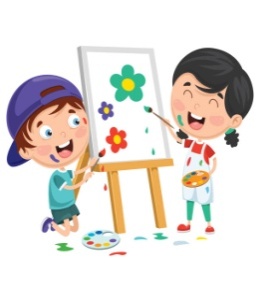 ART & CRAFTArt & ActivityFruits, VegetablesExploration, Creative expressionG.K.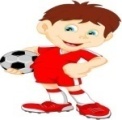 Be A GK ChampPD-1I Nature and Wildlife India, Sports TERM-II Science and Technology, World Around Us, Literature and Language, Art and Entertainment, Mixed Bag, Problem SolvingGeneral AwarenessGeneral AwarenessMotivate your child to read English & Hindi news paperSUBJECTSBOOKSLESSONSSKILLSACTIVITY+USE OF ICTPARENTS INVOLVEMENTENGLISHLongman New ImagesLiteraturePD-II Ch-8 : Searching for the spirit of springCh-9 : Festival FiestaCh-10 : When Rusty played HoliTerm-II Ch-11 : Five little brothers Ch-12 : The Happy prince Ch-13 : Chulbul’s TailRead Understand Pronunciation Clarity & Comprehend IdentifyICT – Extramarks(All topics to be covered up on Extramarks) Multiple Assessment:Task-1: ReadingTask-2: RecitationSubject Enrichment:Task-1: ASLEncourage your child to read story books and English newspaper ENGLISHWriting SkillsPD-II: Writing Sentences based on the given pictures, Letter to your friend inviting him/her to attend your birthday TERM-II: Paragraph writing-Importance of Exercise, Sequencing the given story Effective writing communication, Spelling, Handwriting, VocabularyICT – Extramarks(All topics to be covered up on Extramarks) Multiple Assessment:Task-1: ReadingTask-2: RecitationSubject Enrichment:Task-1: ASLEncourage your child to write in neat and clean handwritingENGLISHSpeaking SkillsConversation Topic- My HobbyDiscuss, Listen, Concentrate, RecallICT – Extramarks(All topics to be covered up on Extramarks) Multiple Assessment:Task-1: ReadingTask-2: RecitationSubject Enrichment:Task-1: ASLEncourage your child to write in neat and clean handwritingENGLISHGrammarLearnwell SmartPD-II Ch-7 Some special verbs Ch-8 The use of V1Ch-9 The use of V2TERM-II  Ch-10 The use of V3 , Ch-11 The use of will/shall, Ch-12 Yes/No Questions, Ch-13 Composition Writing and Comprehension, Jumbled SentencesComprehend, Identify, RelateICT – Extramarks(All topics to be covered up on Extramarks) Multiple Assessment:Task-1: ReadingTask-2: RecitationSubject Enrichment:Task-1: ASLENGLISHGroup RecitationPD-II:- Festival FiestaTERM-II: Five Little BrothersRecite, AppreciateICT – Extramarks(All topics to be covered up on Extramarks) Multiple Assessment:Task-1: ReadingTask-2: RecitationSubject Enrichment:Task-1: ASLHelp your child in learning poems with actions.Reading SkillsComprehension ICT – Extramarks(All topics to be covered up on Extramarks) Multiple Assessment:Task-1: ReadingTask-2: RecitationSubject Enrichment:Task-1: ASLSUBJECTSBOOKSLESSONSSKILLSACTIVITY+USE OF ICTPARENTS INVOLVEMENTHINDImUes’kPD-II ikB&9 % Qy [kk,W]Lksgr cuk,WikB&10 % ,d t#jh ckrTERM-II ikB&12% tqxuw ikB& 13% vDy cMh ;k HkSLk ikB&14 % isM dh ckrs ikB&15 % “ksj vkSj fiYyk  mPpkj.k {kerk] izokgICT- Extra Marks (All topics to be covered up on Extramarks)Multiple Assessment:Task-1: ReadingTask-2: Recitation Subject Enrichment:Task-1: Listening Skills (Narration)Task-2: Speaking SkillsTopic- le; dk egRoçfrfnu ,d dgkuh lquk,¡ vkSj mlls lacaf/kr iz'u iwNsAHINDIiBu dkS'kyvifBr x|ka'k] vifBr i|ka'k] ikB iBucks/kxE;rk  ICT- Extra Marks (All topics to be covered up on Extramarks)Multiple Assessment:Task-1: ReadingTask-2: Recitation Subject Enrichment:Task-1: Listening Skills (Narration)Task-2: Speaking SkillsTopic- le; dk egRoHINDIys[ku dkS'kyPD-II vuqPNsn& ;ksxk dk egRo] lwpukTERM-II vukSipkfjd i=& laxhr izfr;ksfxrk esa pqus tkus ij fe= dks c/kkbZ i=] foKkiu&nkrksa ds fy, eatu gsrq ,d vkd’kZd foKkiu] laokn] fp= ys[ku] okD; dks lgh Øe esa fyf[k,vfHkO;fDr Lrj] 'kCnp;uICT- Extra Marks (All topics to be covered up on Extramarks)Multiple Assessment:Task-1: ReadingTask-2: Recitation Subject Enrichment:Task-1: Listening Skills (Narration)Task-2: Speaking SkillsTopic- le; dk egRoizfrfnu ikB i<+ok,HINDIekSf[kd {kerkPD-II dcwrj vkSj f”kdkjh ¼dfork½TERM-II _rqvksa dk Ldwy ¼dfork½Lej.k 'kfDr] vkRefo'oklICT- Extra Marks (All topics to be covered up on Extramarks)Multiple Assessment:Task-1: ReadingTask-2: Recitation Subject Enrichment:Task-1: Listening Skills (Narration)Task-2: Speaking SkillsTopic- le; dk egRodfork ;kn djok,¡HINDIJo.k {kerkdgkuh lqukdj ç'u iwNukfo’k; dh le>],dkxzrkICT- Extra Marks (All topics to be covered up on Extramarks)Multiple Assessment:Task-1: ReadingTask-2: Recitation Subject Enrichment:Task-1: Listening Skills (Narration)Task-2: Speaking SkillsTopic- le; dk egRoHINDIO;kdj.kPD-II dky] foykse 'kCn] i;kZ;okph 'kCn] vusd 'kCnksa ds fy, ,d 'kCnTERM-II fojke fpUg] eqgkojs] 'kCnksa dks lgh Øe esa yxkb,O;kdjf.kd Kku]+ Hkkf"kd KkuICT- Extra Marks (All topics to be covered up on Extramarks)Multiple Assessment:Task-1: ReadingTask-2: Recitation Subject Enrichment:Task-1: Listening Skills (Narration)Task-2: Speaking SkillsTopic- le; dk egRoMATHEMATICSLearnwell SmartPD-II Ch-9 Money Ch-10 Measurement of length TERM-II Ch-11 Measurement of weight , Ch-12 Measurement of capacity, Ch-13 Time, Ch-14 Geometry, Ch-15 Symmetry and Patterns, Ch-16  Data HandlingIdentify, Build, Logical ThinkingDecision makingICT – Extramarks(All topics to be covered up on Extramarks)Multiple Assessment:Task-1: Mental Maths Task-2: Quiz Subject Enrichment:Lab Activity on Regular BasisHelp your child in learning tables.SUBJECTSBOOKSLESSONSSKILLSACTIVITY+USE OF ICTPARENTS INVOLVEMENTE.V.S.The World For You and MePD-IICh-9  The Animal World, Ch-10 Birds –our winged Friends  Ch-11 Air Around us.TERM-II Ch- 12 Teepoo, the water Drop Ch-14 Sudha goes Trekking Ch-15 Finding Direction Ch-16 The stars and the solar systemSelf Awareness, Critical Thinking, Problem Solving, Interpretation Skills, Coordination,ReadingICT – Extramarks(All topics to be covered up on Extramarks)Multiple Assessment:QuizSubject Enrichment:Activity on solar system and directionGD- Importance of WaterDiscuss about uses of water, modes of communication and tell them about heavenly bodies.COMPUTERCyber BeansPD-II Ch- 5 Formatting a Document Ch- 6 AI World :Drones TERM-I Ch-7 Introduction to scratchCh-8 Coding in scratchCh-9 Introduction to the InternetObservation, Interaction.ICT – Extramarks(All topics to be covered up on Extramarks).MA: 1. Quiz on AI World.2. Quiz on Internet3. MS WordSE: Lab ActivityLab Activity- Creating folders, moving folder, copy or delete a folder and rename a file/folder and how to open image and resize it.Discuss with your child about the various places where computers are used.ART & CRAFTArt & Activity Flowers, LeavesExploration , Creative expressionG.KBe a GK ChampPD-II 1.Nature and Wildlife, 2. India, 3. Sports, 4. Science and TechnologyTERM-II World Around Us, Literature and Language, Art and Entertainment, Mixed Bag, Problem SolvingMake your child read the English and Hindi Newspaper on regular basis.SUBJECTSBOOKSLESSONSLESSONSSKILLSSKILLSACTIVITY+USE OF ICTACTIVITY+USE OF ICTPARENTS INVOLVEMENTPARENTS INVOLVEMENTENGLISHLongman New ImagesLiteraturePD-II Ch-8 How many greens are there in the park (poem), Ch-9 How the sea become saltyTERM-II Ch-11 The March to Dandi, Ch-13 Flying slippers, Ch-14 The Fifth Golden TicketPD-II Ch-8 How many greens are there in the park (poem), Ch-9 How the sea become saltyTERM-II Ch-11 The March to Dandi, Ch-13 Flying slippers, Ch-14 The Fifth Golden TicketRead, Understand, Pronunciation Clarity, fluency, expression.Read, Understand, Pronunciation Clarity, fluency, expression.ICT – Extramarks(All topics to be covered up on Extramarks)Multiple Assessment:Task-1: ReadingTask-2: RecitationSubject Enrichment:ASLICT – Extramarks(All topics to be covered up on Extramarks)Multiple Assessment:Task-1: ReadingTask-2: RecitationSubject Enrichment:ASLGive Your Child Regular Loud Reading Practice.Give Your Child Regular Loud Reading Practice.ENGLISHWriting SkillsPD-II: Writing Sentences based on the given pictures, Letter to your friend informing about your studies TERM-II: Paragraph writing-Importance of Exercise, Sequencing the given storyPD-II: Writing Sentences based on the given pictures, Letter to your friend informing about your studies TERM-II: Paragraph writing-Importance of Exercise, Sequencing the given storyEffective writing communication, Spelling, Handwriting, VocabularyEffective writing communication, Spelling, Handwriting, VocabularyICT – Extramarks(All topics to be covered up on Extramarks)Multiple Assessment:Task-1: ReadingTask-2: RecitationSubject Enrichment:ASLICT – Extramarks(All topics to be covered up on Extramarks)Multiple Assessment:Task-1: ReadingTask-2: RecitationSubject Enrichment:ASLEncourage your child to read story books.Encourage your child to read story books.ENGLISHSpeaking SkillsStory Telling Story Telling Discuss, Listen, Concentrate, RecallDiscuss, Listen, Concentrate, RecallICT – Extramarks(All topics to be covered up on Extramarks)Multiple Assessment:Task-1: ReadingTask-2: RecitationSubject Enrichment:ASLICT – Extramarks(All topics to be covered up on Extramarks)Multiple Assessment:Task-1: ReadingTask-2: RecitationSubject Enrichment:ASLENGLISHGrammarLearnwell SmartPD-II Ch-9 The Adverb, Ch-10 The preposition , Ch-11 The ConjunctionTERM-II Ch-12 Question words,Ch-13 Short Forms, Ch-14 Exclamatory and Emphatic sentences, Ch-15 Some, Any, Much, Many, Ch-16 Question Tags, Jumbled SentencesPD-II Ch-9 The Adverb, Ch-10 The preposition , Ch-11 The ConjunctionTERM-II Ch-12 Question words,Ch-13 Short Forms, Ch-14 Exclamatory and Emphatic sentences, Ch-15 Some, Any, Much, Many, Ch-16 Question Tags, Jumbled SentencesComprehend, Identify, RelateComprehend, Identify, RelateICT – Extramarks(All topics to be covered up on Extramarks)Multiple Assessment:Task-1: ReadingTask-2: RecitationSubject Enrichment:ASLICT – Extramarks(All topics to be covered up on Extramarks)Multiple Assessment:Task-1: ReadingTask-2: RecitationSubject Enrichment:ASLENGLISHGroup RecitationCh-10 A Boy’s Song, Ch-12 I opened a Book (poem)Ch-10 A Boy’s Song, Ch-12 I opened a Book (poem)ICT – Extramarks(All topics to be covered up on Extramarks)Multiple Assessment:Task-1: ReadingTask-2: RecitationSubject Enrichment:ASLICT – Extramarks(All topics to be covered up on Extramarks)Multiple Assessment:Task-1: ReadingTask-2: RecitationSubject Enrichment:ASLHelp your child in learning poems.Help your child in learning poems.ENGLISHReading SkillsComprehensionComprehensionICT – Extramarks(All topics to be covered up on Extramarks)Multiple Assessment:Task-1: ReadingTask-2: RecitationSubject Enrichment:ASLICT – Extramarks(All topics to be covered up on Extramarks)Multiple Assessment:Task-1: ReadingTask-2: RecitationSubject Enrichment:ASLHINDImUes’kPD-II ikB&8% rhu ;qok iafMr] ikB&9% Hkkjr ds dqN izeq[k i{kh] ikB&10% ph% pwwW cny x;kTERM-II ikB&11% /kjrh fdruh cMh fdrkc\] ikB&12% jkLrs dk iRFkj] ikB&13% pkWn dh pksjh] ikB&14% vDyean cdjh] ikB&15% cgqr t#jh ckr PD-II ikB&8% rhu ;qok iafMr] ikB&9% Hkkjr ds dqN izeq[k i{kh] ikB&10% ph% pwwW cny x;kTERM-II ikB&11% /kjrh fdruh cMh fdrkc\] ikB&12% jkLrs dk iRFkj] ikB&13% pkWn dh pksjh] ikB&14% vDyean cdjh] ikB&15% cgqr t#jh ckr mPpkj.k {kerk] çokgmPpkj.k {kerk] çokgICT- Extra Marks (All topics to be covered up on Extramarks)Multiple Assessment:Task-1: ReadingTask-2: Recitation Subject Enrichment:Task-1: Listening SkillsTask-2: Speaking SkillsICT- Extra Marks (All topics to be covered up on Extramarks)Multiple Assessment:Task-1: ReadingTask-2: Recitation Subject Enrichment:Task-1: Listening SkillsTask-2: Speaking Skillsçfrfnu ,d ist i<+us dk vH;kl djok,aA çfrfnu ,d ist i<+us dk vH;kl djok,aA HINDIiBu dkS'kyvifBr x|ka'k] vifBr i|ka'k] ikB iBuvifBr x|ka'k] vifBr i|ka'k] ikB iBucks/kxE;rk  cks/kxE;rk  ICT- Extra Marks (All topics to be covered up on Extramarks)Multiple Assessment:Task-1: ReadingTask-2: Recitation Subject Enrichment:Task-1: Listening SkillsTask-2: Speaking SkillsICT- Extra Marks (All topics to be covered up on Extramarks)Multiple Assessment:Task-1: ReadingTask-2: Recitation Subject Enrichment:Task-1: Listening SkillsTask-2: Speaking SkillsHINDIys[ku dkS'kyPD-II vuqPNsn& esjk 'kgj] ;ksxk dk egRoTERM-II vkSipkfjd i=& LFkkukarj.k izek.k i= ds fy, izkpk;kZ dks i=] foKkiu] lwpuk] laokn] fp= ys[ku] okD;ksa dks lgh Øe esa yxkb,PD-II vuqPNsn& esjk 'kgj] ;ksxk dk egRoTERM-II vkSipkfjd i=& LFkkukarj.k izek.k i= ds fy, izkpk;kZ dks i=] foKkiu] lwpuk] laokn] fp= ys[ku] okD;ksa dks lgh Øe esa yxkb,vfHkO;fDr Lrj] 'kCn p;uvfHkO;fDr Lrj] 'kCn p;uICT- Extra Marks (All topics to be covered up on Extramarks)Multiple Assessment:Task-1: ReadingTask-2: Recitation Subject Enrichment:Task-1: Listening SkillsTask-2: Speaking SkillsICT- Extra Marks (All topics to be covered up on Extramarks)Multiple Assessment:Task-1: ReadingTask-2: Recitation Subject Enrichment:Task-1: Listening SkillsTask-2: Speaking SkillsHINDIekSf[kd {kerk/kjrh fdruh cMh fdrkc\ /kjrh fdruh cMh fdrkc\ Lej.k 'kfDr] vkRefo'oklLej.k 'kfDr] vkRefo'oklICT- Extra Marks (All topics to be covered up on Extramarks)Multiple Assessment:Task-1: ReadingTask-2: Recitation Subject Enrichment:Task-1: Listening SkillsTask-2: Speaking SkillsICT- Extra Marks (All topics to be covered up on Extramarks)Multiple Assessment:Task-1: ReadingTask-2: Recitation Subject Enrichment:Task-1: Listening SkillsTask-2: Speaking Skillslqys[k fy[kok;salqys[k fy[kok;saHINDIJo.k {kerkdgkuh lqukdj ç”u iwNukdgkuh lqukdj ç”u iwNukfo’k; dh le>] ,dkxzrkfo’k; dh le>] ,dkxzrkICT- Extra Marks (All topics to be covered up on Extramarks)Multiple Assessment:Task-1: ReadingTask-2: Recitation Subject Enrichment:Task-1: Listening SkillsTask-2: Speaking SkillsICT- Extra Marks (All topics to be covered up on Extramarks)Multiple Assessment:Task-1: ReadingTask-2: Recitation Subject Enrichment:Task-1: Listening SkillsTask-2: Speaking SkillsHINDIO;kdj.kPD-II fØ;k] vfodkjh 'kCn   TERM-II dky] fojkEk fpg~u] eqgkojs] foykse 'kCn] i;kZ;okph 'kCn] vusd 'kCnksa ds fy, ,d 'kCn] 'kCnksa dks lgh Øe esa yxkb,PD-II fØ;k] vfodkjh 'kCn   TERM-II dky] fojkEk fpg~u] eqgkojs] foykse 'kCn] i;kZ;okph 'kCn] vusd 'kCnksa ds fy, ,d 'kCn] 'kCnksa dks lgh Øe esa yxkb,O;kdjf.kd Kku]+ Hkkf"kd KkuO;kdjf.kd Kku]+ Hkkf"kd KkuICT- Extra Marks (All topics to be covered up on Extramarks)Multiple Assessment:Task-1: ReadingTask-2: Recitation Subject Enrichment:Task-1: Listening SkillsTask-2: Speaking SkillsICT- Extra Marks (All topics to be covered up on Extramarks)Multiple Assessment:Task-1: ReadingTask-2: Recitation Subject Enrichment:Task-1: Listening SkillsTask-2: Speaking Skillsdfork ;kn djok,¡dfork ;kn djok,¡SUBJECTSBOOKSLESSONSSKILLSSKILLSACTIVITY+USE OF ICTACTIVITY+USE OF ICTPARENTS INVOLVEMENTPARENTS INVOLVEMENTMATHEMATICSLearnwell SmartPD-II Ch-8 Decimals, Ch-9 LengthTERM-II Ch-10 Weight, Ch-11 Capacity, Ch-12 Time, Ch-13 Money, Ch-14 Geometry,  Ch-15 Patterns, Ch-16 Data HandlingIdentify Build, Logical Thinking Decision MakingIdentify Build, Logical Thinking Decision MakingICT – Extramarks(All topics to be covered up on Extramarks)Multiple Assessment:Mental Maths Quiz Subject Enrichment:Lab ActivityICT – Extramarks(All topics to be covered up on Extramarks)Multiple Assessment:Mental Maths Quiz Subject Enrichment:Lab ActivityMake your child learn tables from (2-20)Make your child learn tables from (2-20)SOCIAL SCIENCELongman VistasPD-II Ch-12 Our Natural ResourcesCh-13 Soil of IndiaCh-14 Forests of India Ch-15 Water Resources of India TERM-II Ch-16 Mineral resources of India Ch-17 AgricultureCh-18 IndustriesCh-19 Transport and communicationCh-22 Our Rights and DutiesCh-23 Our GovernmentAwareness, Critical Thinking,Understanding analysisAwareness, Critical Thinking,Understanding analysisICT – Extramarks(All topics to be covered up on Extramarks)Multiple Assessment:Quiz based on the topic- Our Rights & DutiesSubject Enrichment:Task-1: Map Work ICT – Extramarks(All topics to be covered up on Extramarks)Multiple Assessment:Quiz based on the topic- Our Rights & DutiesSubject Enrichment:Task-1: Map Work Talk to your child about the ways to conserve natural resources & why water should not be wasted.Talk to your child about the ways to conserve natural resources & why water should not be wasted.SCIENCE Experience Science PD-IICh-8 Animals and Their young onesCh-9 How do Animals surviveCh-13 Our green world TERM-II Ch-10 Force, Work and EnergyCh-11 The Earth and her neighboursCh-12 Air, Water & weatherCritical Thinking,Appreciation, Analysis.Critical Thinking,Appreciation, Analysis.ICT – Extramarks(All topics to be covered up on Extramarks)Multiple Assessment:Quiz Subject Enrichment:1. Lab Activity ICT – Extramarks(All topics to be covered up on Extramarks)Multiple Assessment:Quiz Subject Enrichment:1. Lab Activity Talk to your child about the animals and their survivalTalk to your child about the animals and their survivalSUBJECTSBOOKSLESSONSSKILLSACTIVITY+USE OF ICTPARENTS INVOLVEMENTCOMPUTER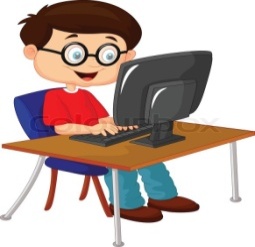 Cyber BeansPD-IICh-5  Advanced features of Microsoft word 2010Ch-6 Stepwise ThinkingTERM-II Ch-7 More  about scratch Ch-8 Microsoft PowerPoint 2010Ch-9 More on the InternetObservation, InteractionICT – Extramarks(All topics to be covered up on Extramarks)Multiple Assessment:Quiz based on chapters Ch-5 Advanced features of Microsoft word 2010Ch-6 Stepwise Thinking Ch-7 More about scratchCh-8 Microsoft PowerPoint 2010Ch-9 More on the InternetSubject Enrichment:Lab Activity- 1. Finding and Replacing, clipart,2. Add new subscript, setting the script position, Rotation style3.Playing Instruments4.Create,save and open a presentationEncourage your child to design or create any timetable for his/her study table using Microsoft Power Point 2010.ART Art & ActivityLeaf PrintingExploration , Creative expression-G.K.Be a GK ChampPD-IINature and Wildlife, India, SportsTERM-II Science and Technology, World Around Us, Literature and Language, Art and Entertainment, Mixed Bag, Problem SolvingGeneral AwarenessICT- Extramarks(All topics to be covered up on Extramarks)Motivate your child to read English & Hindi news paper everyday.SUBJECTSBOOKSLESSONSSKILLSACTIVITY+USE OF ICTPARENTS INVOLVEMENTENGLISHLongman New ImagesLiteraturePD-II Ch-8 Can you make an App, Ch-10 A Day in the greensTERM-II Ch-11 Underground (Poem), Ch-12 The Pied Piper of Hamelin, Ch-14 Lucy looks into a wardrobeUsing root words to locate meaningsICT – Extramarks(All topics to be covered up on Extramarks)Multiple Assessment:Task-1: ReadingTask-2: RecitationSubject Enrichment:ASLGive your child regular loud reading practice.ENGLISHWriting SkillsPD-II  Paragraph – My Favourite season of the year, Notice, Writing Sentences based on the given pictureTERM-II Letter of placing order, Paragraph- The best ways to protect the environment, Sequencing the given storyICT – Extramarks(All topics to be covered up on Extramarks)Multiple Assessment:Task-1: ReadingTask-2: RecitationSubject Enrichment:ASLEncourage your child to read story books.ENGLISHSpeaking SkillsGroup Discussion Topic-Winters are better than summersDiscuss, Listen, Concentrate, RecallICT – Extramarks(All topics to be covered up on Extramarks)Multiple Assessment:Task-1: ReadingTask-2: RecitationSubject Enrichment:ASLENGLISHGrammar Learnwell Smart1.Imperatives and optatives, 2.change of sentences and Tenses, 3.The voice, 4.The speech, 5.Subject-Verb Agreement, 6.Requests, offers and suggestions, 7.Punctuation and Capitalization, 8.Vocabulary enrichment,  Jumbled SentencesICT – Extramarks(All topics to be covered up on Extramarks)Multiple Assessment:Task-1: ReadingTask-2: RecitationSubject Enrichment:ASLMotivate your child to read English newspaperENGLISHGroup RecitationPD-II The Land of Story - Books TERM-II-  Underground, The Bobble who has no ToesICT – Extramarks(All topics to be covered up on Extramarks)Multiple Assessment:Task-1: ReadingTask-2: RecitationSubject Enrichment:ASLHelp your child in learning poems.Reading SkillsComprehensionHINDImUes’kPD-II ikB&8% viuk Hkkjr I;kjk gS ] ikB&9% Hkkjr dh izeq[k ufn;kW ] ikB&10% ,d YkMdh ftls fdrkcksa ls uQjr Fkh TERM-II ikB&11% jkTkk vkSj ukfod ] ikB&12 fdrkcksa dh nqfu;k] ikB&13% e”khUk okyk  gkFkh] ikB&14% xq#Ro& “kfDr ] ikB&15 if{k;ksa dk dfo lEesyu mPpkj.k {kerk]izokgICT- Extra Marks (All topics to be covered up on Extramarks)Multiple Assessment:Task-1: ReadingTask-2: Recitation Subject Enrichment:ASLizfrfnu ikB i<+ok,¡HINDIiBu dkS'kyvifBr x|ka”k] vifBr i|ka”kcks/kxE;rk  ICT- Extra Marks (All topics to be covered up on Extramarks)Multiple Assessment:Task-1: ReadingTask-2: Recitation Subject Enrichment:ASLHINDIys[ku dkS'kyPD-II  vkSipkfjd i=& lsD'ku cnyokus ds fy, izkpk;kZ dks izkFkZuk i=] vuqPNsn& ty gh thou gS] le; dk lnqi;ksxTERM-II foKkiu] lwpuk] fp= o.kZu] okD;ksa dks lgh dze esa yxkb,vfHkO;fDr Lrj] 'kCnp;uICT- Extra Marks (All topics to be covered up on Extramarks)Multiple Assessment:Task-1: ReadingTask-2: Recitation Subject Enrichment:ASLys[ku dk vH;kl djok,asHINDIekSf[kd {kerkPD-II  fdrkckas dh nqfu;kTERM-II xq:Ro 'kfDrLej.k 'kfDr] vkRefo'oklICT- Extra Marks (All topics to be covered up on Extramarks)Multiple Assessment:Task-1: ReadingTask-2: Recitation Subject Enrichment:ASLdfork ;kn djok,¡HINDIJo.k {kerkdgkuh lqukdj iz'u iwNukfo’k; dh le>],dkxzrkICT- Extra Marks (All topics to be covered up on Extramarks)Multiple Assessment:Task-1: ReadingTask-2: Recitation Subject Enrichment:ASLdgkuh lqukdj  iz'uiwNsaHINDIO;kdj.kPD-II  fo”ks’k.k dh ifjHkk’kk] fØ;k dh ifjHkk’kk] foykse 'kCn] opu cnyks] TERM-II fyax cnyks] i;kZ;okph 'kCn] vusd 'kCnks ds fy, ,d 'kCn] Ekqgkojs] fojke fpgu] dky] 'kCnksa dks lgh dze es yxkb,O;kdjf.kd Kku]+ Hkkf"kd KkuICT- Extra Marks (All topics to be covered up on Extramarks)Multiple Assessment:Task-1: ReadingTask-2: Recitation Subject Enrichment:ASLSUBJECTSBOOKSLESSONSSKILLSACTIVITY+USE OF ICTPARENTS INVOLVEMENTMATHEMATICSInteractive MathematicsPD-II Ch-8 : LengthCh-9: Weight Ch-10 Capacity TERM-II Ch- 11 Time and TemperatureCh-12 Money Ch-13 Area & Perimeter Ch-14 Volume Ch-15 GeometryCh-16 Patterns  Ch-17  Data Handling & AverageIdentify Build, Logical Thinking,Decision MakingICT – Extramarks(All topics to be covered up on Extramarks)Multiple Assessment:Task-1: Mental Maths Quiz Subject Enrichment:Lab ActivityMake your child learn tables from 2-20SOCIAL SCIENCENew Longman vistasPD-IICh-12 Natural DisastersCh-13 Transmitting knowledgeCh-17 Some Great IndiansCh-16 Great world leaders TERM-II Ch-14 Transport and communicationCh-15 MedicinesCh-18 The coming of the British Ch-19 The freedom struggleCh-20 The Indian government Ch-21 The united NationsAwareness,Critical Thinking,Creative WritingICT – Extramarks(All topics to be covered up on Extramarks)Multiple Assessment: Quiz on “Some Great Indians”Subject Enrichment:Map Work Show movies/stories on Great Indian Freedom Fighters.SCIENCE Frank Experience Schience PD-II Ch-8 The world of AnimalsCh-9 Bones and MusclesCh-15 Our environmentTERM-II Ch-10 The Nervous system Ch-11 Force and energyCh-12 Air and water Ch-13 The Earth’s SatellitesCh-14 Natural DisastersCritical Thinking,Appreciation AnalysisICT – Extramarks(All topics to be covered up on Extramarks)Multiple Assessment:MCQ based quiz on the topic – ‘Nervous System’Subject Enrichment:1. Lab Activity- To show air is essential for burning2. Lab Activity- To show that air exerts pressureDiscuss with your child the importance of EnvironmentSUBJECTSBOOKSLESSONSSKILLSACTIVITY+USE OF ICTPARENTS INVOLVEMENTCOMPUTERComputer BeansPD-II Ch-5 Microsoft PowerPointCh-6 Slides organisation in PowerPointTERM-II Ch-7 Formatting a presentation  Ch-8 Programming in scratchCh-9 Internet-Online surfingObservation, InteractionICT – Extramarks(All topics to be covered up on Extramarks)Multiple Assessment:Quiz based on ChaptersCh-5 Microsoft PowerPointCh-9 Internet – Online surfingSubject Enrichment:Lab Activity- 1. Creating a presentation2. Insert Smart Art, Clipart3. Changing the slide layout4. Copying , Moving, Resizing, Rotating on object 5. Working with slide master6. Use of sensing Blocks, using Mathematical operators, Making a variable7. Create ScriptEncourage your child to read and write daily one page.ART Art & ActivityScenery, LandscapeExploration , Creative ExpressionG.KBe a GK ChampPD-II Unit - 10 Nature and Wildlife, Unit- 11 India, Unit-12 SportsTERM-II Unit-13 Science and Technology, Unit-14 World Around us, Unit-15 Literature and Language, Unit-16  Art and Entertainment, Unit-17  Mixed Bag, Unit-18  Problem SolvingLogical thinkingQuiz based on Current affairs.